Сделать подписи к рисунку «Внешнее строение лягушки».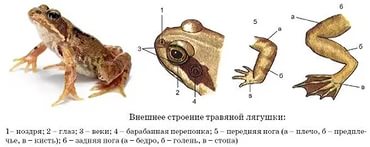 2.Заполните таблицу «Лягушка –земноводное животное».3. Сколько типов дыхания имеет лягушка? А. Лёгкие и кожа                                    Б. Лёгкие, кожа, жабры В. Только кожа                                       Г. Только жабры 4. Сердце лягушки состоит … А. 4-х камерное       Б. 2-ух камерное В. 3-х камерное       Г. однокамерное 5. Головастик – это … А. Зародыш, развивающийся в икринке       Б. Молодой лягушонокВ.  Земноводное из отряда хвостатых                 Г. Личинка лягушки6. Выберите верные высказывания:Оплодотворение у земноводных внутреннее – самки откладывают оплодотворённую икру.Жабы живут на суше, а размножаются в воде.Глаза земноводных имеют подвижные веки.У самцов лягушек, во время кваканья раздуваются барабанные перепонки.Среди земноводных самое крупное животное – нильский крокодил.Передний мозг у земноводных развит лучше, чем у рыб. 7. Отделы тела земноводных:1) голова, туловище, конечности		2) голова, шея, туловище, конечности3) голова, шея грудь, брюшко, конечности4) голова, шея, туловище8. Отделы позвоночника земноводных:1) шейный, туловищный, крестцовый, хвостовой2) шейный, грудной, туловищный3) шейный, туловищный, хвостовой4) туловищный и хвостовой9. У земноводных шейный отдел позвоночника:1) отсутствует2) образован одним позвонком10. Функцию дыхания у взрослых земноводных выполняют:1) жабры и лёгкие2) жабры и трахеи3) кожа и плавательный пузырь4) кожа и лёгкие11.Выберите признаки характерные для лягушек1) Обитают в воде и на суше размножаются в воде2) Обитают в воде и на суше размножаются на суше3) Холоднокровные животные4) Имеют голую кожу5) Имеют постоянную температуру тела12.Головастик дышит под водой:а) только легкими;            б) легкими и кожей;в) только кожей;                г) жабрами.13.Ловят добычу, выбрасывая изо рта широкий липкий язык, прикрепленный передним концом:а) жабы и лягушки;          б) тритоны и саламандры;в) ящерицы и змеи;           г) черепахи и крокодилы.14. Найдите ошибки в приведенном тексте. Укажите номера предложений, в которых они допущены, объясните их.
1. Тело лягушки покрыто слизью, что предохраняет кожу от высыхания.
2. У лягушки выпуклые глаза, их прикрывают верхние веки с ресницами. 3. Окраска у лягушки яркая, привлекающая насекомых.
4. Большое значение в размножении земноводных играет вода.15.Дополни высказывание:Тело тритона заканчивается…Личинка земноводного дышит …Личинка лягушки. ….Яйцо земноводного. ….Дыхание земноводных, живущих вдали от водоёмов. …..Черты приспособленности к водной среде обитания.Черты приспособленности к наземной среде обитания.